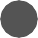         REDUCTIE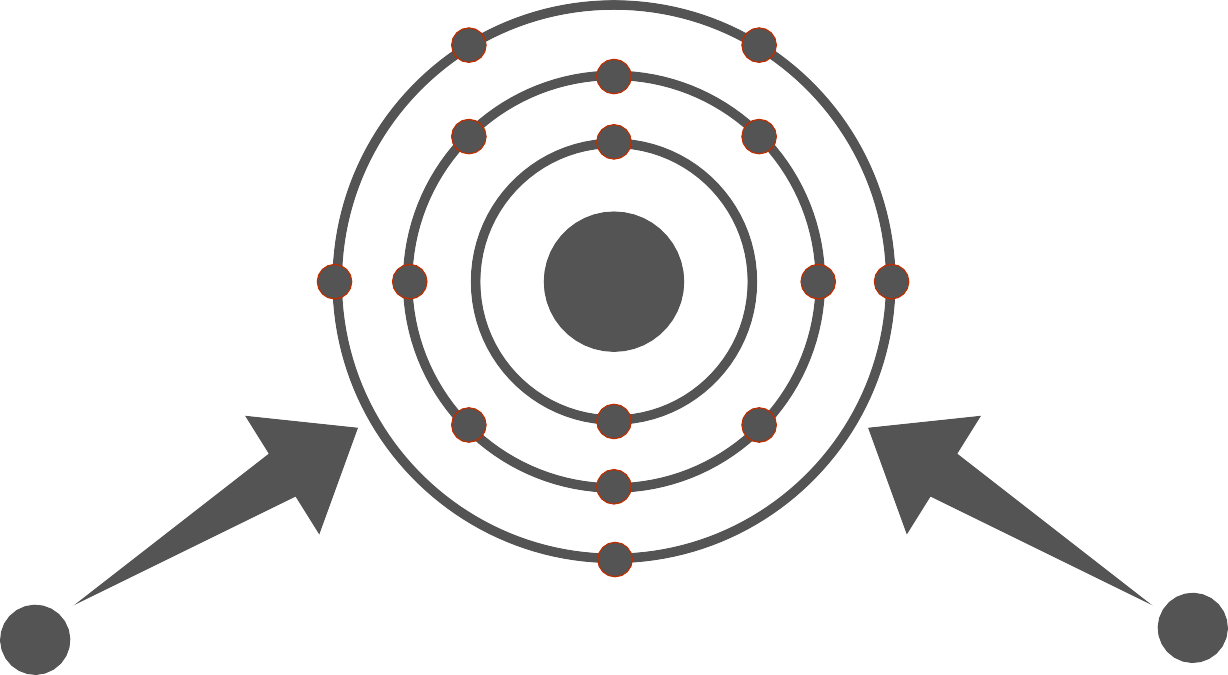 REDUCTIEREACTIES  WORDEN SOMS GEDEFINIEERD ALS CHEMISCHE REACTIES WAARBIJ  ANDERE ELEMENTEN ZUURSTOFATOMEN 'VERLIEZEN'.  MEER IN HET ALGEMEEN KUNNEN ZE WORDEN GEDEFINIEERD ALS REACTIES WAARBIJ ATOMEN VAN EEN ELEMENT ELEKTRONEN KRIJGEN. REDUCTIE TREEDT NIET OP ZONDER	EEN BEGELEIDENDE	OXIDATIEREACTIE  - DEZE REACTIES STAAN BEKEND ALS REDOXREACTIES .Vb: Fe2O3 + 3CO → 2Fe + 3CO2